任务：面向金融领域的Few-Shot事件抽取任务描述事件抽取是语言文本分析和金融领域智能应用的重要任务之一。事件抽取需要判断事件的类型和事件的不同要素，实际抽取任务中为了充分覆盖每个事件类型和事件要素需要标注大量的样本，然而事件类型和要素标注本身也是一个比较费时费力的工作。但是考虑到不同的事件类型可能具有相近的语义，或者相同的要素类型，比如“公交停运事件”和“地铁停运事件”本身语义相似，且共有事件要素“列车编号”、“停运路线”、“停运开始时间”、“停运结束时间”。所以我们希望在只提供部分事件标注样本的情况下，抽取所有的事件。本次评测任务的文本语料来自于互联上的公开新闻、报告。给定M个事件类型及其要素的schema，训练数据中给出其中N（N<M）个事件类型的标注数据，对测试集中M个事件类型及其要素进行抽取。该任务旨在通过部分标注事件对未标注或者欠标注的事件进行预测。事件类型和事件的属性如下表所示：输入：一段文本T输出：文本T中所有的类型以及每个事件类型的事件属性值（属性值可为空）示例：样例输入：{“text_id”:”123456”, “text”:“西安市调整514路公交线路，从1月10日至1月13日暂停运营，请广大市民合理安排出行”}  输出：{“text_id”:”123456”,[{“事件类型”:”公交停运”,”列车编号”:“514路”,“停运路线”:“”,” 停运开始时间”:“1月10日”,” 停运结束时间”:” 1月13日”}]}数据描述本次数据主要来自金融领域的公开新闻、报道，样本包含正样本和负样本，训练集、验证集及测试集的说明如下：任务一：训练集&验证集：在训练及验证数据发布阶段，我们会发布5万条左右的文本及其所标注的事件类型以及每个文本标注的事件要素作为训练集。1万条左右的文本及其所标注的事件类型以及每个文本标注的事件要素作为验证集（验证集中出现在N中事件类型比例未知）测试集：在测试数据发布阶段，我们将会再发布1万条左右的文本数据集以及一定数量的干扰数据，不含标注结果，作为测试。（测试集中出现在N中事件类型比例未知）说明：以上数据来源于互联网公开信息样本，仅用于本次比赛交流目的，不具有统计意义评价指标任务1评价指标：本次任务采用精确率（Precision, P）、召回率（Recall, R）、F1值（F1-measure, F1）来评估篇章事件要素的识别效果。采用微平均计算F值即所有样本一起计算P和R。最后，所有事件类型的F1值将按照N中事件类型F1值按照权重0.3，以及M-N中事件类型F1按照权重0.7进行累加。任务提交本次任务将采取刷榜的方式，验证集发布后，允许参赛队伍多次向平台提交结果，文件命名为“参赛队名称_valid_result.txt”，格式与结果文件result.txt相同，排名随时更新。参赛队伍可在评测集发布之前随时上传验证集的计算结果（每日最多可上传3次），管理系统会及时更新各队伍的最新排名情况；测试集发布后，允许参赛队伍多次提交结果文件，结果文件提交格式如下。结果文件格式说明：选手将结果保存为result.txt，以utf-8编码格式保存。使用每项的事件类型、事件要素和text_id对应的标准答案计算评测指标，如果事件类型识别错误则认为事件要素全部错误。{“text_id”:”123456”,[{“事件类型”:”公交停运”,”列车编号”:“514路”,“停运路线”:“”,” 停运开始时间”:“1月10日”,” 停运结束时间”:” 1月13日”}]}最终提交文件要求：每一个参赛队需提交的材料如下：事件主体运行结果文件代码及说明方法描述文档（非评测论文，评测论文撰写要求见CCKS 2022官网）以上三个文件需在任务提交截止日期前发送至邮箱：发送至ccks2022taskfee @126.com。邮件的标题为：“CCKS-评测任务FEE -最终提交文件-参赛队名称”，例如“CCKS-评测任务FEE-最终提交文件-火箭队”。结果文件用result.txt命名，采用utf-8格式存储，文件格式需要与训练数据中的标注结果文件完全一样，结果可用json解析。代码及其文档需打包成一个文件（tar，zip，gzip，rar等均可），用code.xxx命名，要求提交所有的程序代码及相关的配置说明，确保程序能够正确运行，且所得结果与result.txt相符。方法描述文档用SM.pdf命名，包含算法描述及参数设置，需用pdf格式存储，页数不超过10页。评测平台：本次评测将依托biendata平台（https://biendata.com/）展开，请有意向的参赛队伍关注平台上的竞赛列表。时间安排 任务准备时间：3月25日—4月6日评测任务发布：4月6日报名时间：4月6日—7月25日训练及验证数据发布：4月25日测试数据发布：7月25日提交测试结果：7月31日评测论文提交：8月12日CCKS会议日期(评测报告及颁奖)：8月25日—28日规则1. 所有参赛选手都必须在biendata平台管理系统中注册，本次比赛的参赛对象仅限全日制在校大学生（本科、硕士、博士均可）和企业员工；2. 参赛选手需确保注册时提交信息准确有效，所有的比赛资格及奖金支付均以提交信息为准；3. 参赛选手在管理系统中组队，参赛队伍成员数量不得超过5个，报名截止日期之后不允许更改队员名单；4. 每支队伍需指定一名队长，队伍名称不超过15个字符，队伍名的设定不得违反中国法律法规或公序良俗词汇，否则组织者有可能会解散队伍；5. 每名选手只能参加一支队伍，一旦发现某选手以注册多个账号的方式参加多支队伍，将取消相关队伍的参赛资格；6. 允许使用开源代码或工具，但不允许使用任何未公开发布或需要授权的代码或工具；7. 除主办方提供的数据集外，参赛选手允许使用预训练数据（如词向量、字向量等），但是不能用额外的标注数据。8. 参赛队伍可在参赛期间随时上传验证集的预测结果，一天不能超过3次 ，管理系统会实时更新各队伍的最新排名情况。奖励设置第一名：人民币12000元第二名：人民币8000元第三名：人民币5000元创新奖：人民币5000元备注：优胜者有机会进入2023蚂蚁集团校园招聘终面或者实习生绿色通道。 任务组织者和联系人任务组织者：王太峰（蚂蚁集团）张可尊 （蚂蚁集团）陈玉博 （中科院自动化所）杨航   （中科院自动化所）刘康   （中科院自动化所）赵军   （中科院自动化所）任务联系人：张可尊：kezun.zkz@antgroup.com 陈玉博：yubo.chen@nlpr.ia.ac.cn任务交流平台任务交流平台采用钉钉群的方式。所有报名参赛的参赛队要求有一名成员加入到该讨论群中，后续所有有关本任务评测及数据的相关说明和通知将只在讨论群中发布和交流，不再另行发邮件或更新官网通知，请所有参赛队务必在报名成功之后加入该讨论群。钉钉群加入二维码如下，在钉钉上扫一扫添加：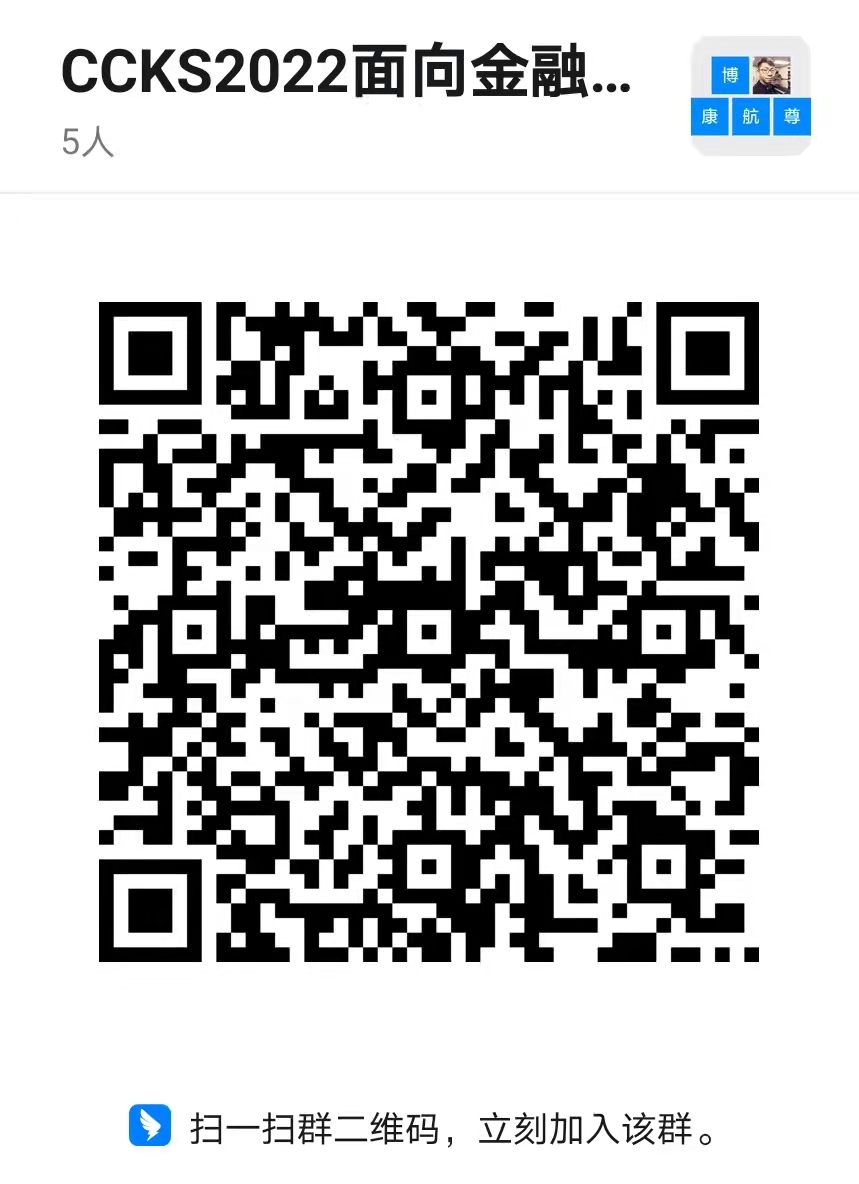 加入讨论组时请务必注明所属参赛队队名及所属单位，加入讨论组有问题的参赛队请联系：ccks2022taskfee @126.com事件类型事件属性公交停运“列车编号”、“停运路线”、“停运开始时间”、“停运结束时间”地铁停运“列车编号”、“停运路线”、“停运开始时间”、“停运结束时间”